令和４年１月25日会 員 各位公益社団法人八幡薬剤師会会　長　星 野  正 俊令和３年度第７回八幡薬剤師会学術研修会のご案内（第18回市立八幡病院薬薬連携講習会）平素より、本会事業にご理解・ご協力を賜り厚く御礼申し上げます。市立八幡病院の薬－薬連携勉強会を下記の通り開催いたします。保険薬局勤務薬剤師と北九州市立八幡病院勤務薬剤師の親睦を深めるとともに、薬物治療に関しての研鑽が目的です。お申し込みは、２月１日(水)までにお願いいたします。記日　  時： 令和３年２月４日（金曜日） 19：30～21：00場　  所： 健康医療福祉研修会館およびweb研修(Zoom配信)内　  容：１． 小児領域の吸入薬物療法について北九州市立八幡病院診療支援部　薬剤課　毎熊 里奈 先生　　　　　　　　２． 成人領域の吸入薬物療法について　　　　　 　　　 八幡薬剤師会薬局　　　　　　　　　    桑野 由佳理 先生研修単位： 日本薬剤師研修センター　１単位会　　費： 正会員（Ａ会員･B会員･賛助会員）、研修会登録者:　無料他地区会員：500円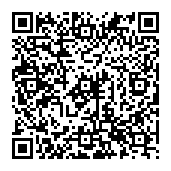 非会員：3,000円会費振込先　：福岡ひびき信用金庫　本店営業部　　　　　　　　　　普通　1073984　公益社団法人八幡薬剤師会申 込 み： 【zoom参加】横のQRコードまたはURLより受け付けます。令和3年度第7回八幡薬剤師会学術研修会 - Google フォーム【会館で参加】下の申込書にご記入の上、FAX(６６１－１０６６)またはメールで、先着５０名までの受講を受け付けます。当日体調がすぐれない方や発熱の方は来館をお控え頂きますようご理　　　　　　　　　　　　       解・ご協力の程宜しくお願いいたします。急な欠席の場合は、当日１７時までに八幡薬剤師会までご連絡ください。なお、新型コロナウイルス感染状況に伴いweb研修(Zoom配信)のみとさせていただくことがございます。資料とzoomログイン情報等の配布（２月３日(木)までにメール連絡の予定）：　　　　　　会費無料の方は申し込みフォームを確認後、会費有料の方はさらに振込を確認後、登録メール宛に配付資料とzoomログインURL,ID,PWを送信します。これらの転用を一切禁止します。当日は、登録メールアドレスと氏名で必ず、ログインしてください。キーワード報告：退出の赤ボタンをクリック後、画面に提示のフォームにて送信願います。共　  催：  北九州市立八幡病院診療支援部薬剤課以上薬局名　　　　　　　　　　　　　　　　    　　    ※非会員の方は、研修シールの要・不要をご記入下さい。　　　　　　　　　　　　　　　　　　　　　　　　　　　　　会員の方は、研修カードに単位がつきますので必要ありません	　　　　　　　　　　　　　　　　　　2/4市立八幡病院第18回薬-薬連携勉強会参加者名会員種別薬剤師名簿登録番号研修シール要・不要会員・非会員・研修会登録者・他地区会員要・不要　　　　研修カードに付与